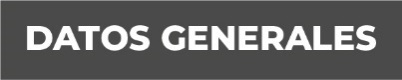 Nombre: Araceli Aguilar OlguinGrado de Escolaridad: Lic. En DerechoCédula Profesional: 7884288Teléfono de Oficina: 8462662229Correo Electrónico: Formación Académica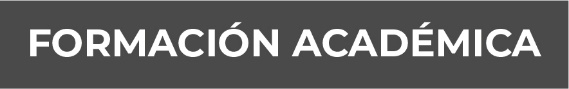 Año: 1995-1999Esc: Universidad del Golfo de México A.C. Campus Poza Rica, VeracruzTrayectoria Profesional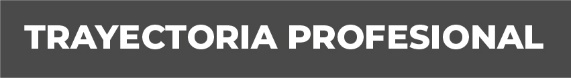 1.- Fiscal cuarta en la Unidad Integral de Procuraciòn de Justicia del Primer Distrito Judicial en Panuco.Oct. 2015-Feb. 2023.2. Fiscal segunda en al Sub Unidad Integral en Pueblo Viejo del Primer Distrito Judicial en Panuco, Ver. Feb. 2023-Mayo 2023.3.- Fiscal encargada en la Sub Unidad Integral en Pueblo Viejo del Primer Distrito Judicial en Panuco, Ver. Feb. Mayo 2023-Actual. Conocimiento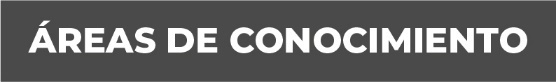 Derecho penal.Derecho Constitucional.Amparo. 